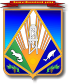 МУНИЦИПАЛЬНОЕ ОБРАЗОВАНИЕХАНТЫ-МАНСИЙСКИЙ РАЙОНХанты-Мансийский автономный округ – ЮграАДМИНИСТРАЦИЯ ХАНТЫ-МАНСИЙСКОГО РАЙОНАП О С Т А Н О В Л Е Н И Еот 30.09.2014        			                                                          № 268г. Ханты-МансийскО внесении изменений в постановлениеадминистрации Ханты-Мансийского района от 30 сентября  2013 года № 239«Об утверждении муниципальной программы  «Комплексное развитие агропромышленного  комплексаи традиционной  хозяйственной деятельности  коренных малочисленныхнародов Севера Ханты-Мансийского района на 2014 – 2016 годы»	Руководствуясь Бюджетным кодексом Российской Федерации, постановлением администрации Ханты-Мансийского района                                    от 09 августа 2013 года № 199 «О целевых программах Ханты-Мансийского района», в  целях создания благоприятных условий                         для устойчивого развития агропромышленного комплекса                                 и традиционной хозяйственной  деятельности коренных малочисленных народов Севера  Ханты-Мансийского района:	1. Внести в постановление администрации Ханты-Мансийского района от 30 сентября 2013  года  № 239 «Об  утверждении муниципальной программы «Комплексное развитие  агропромышленного комплекса                      и традиционной хозяйственной деятельности коренных малочисленных народов Севера Ханты-Мансийского района на 2014 – 2016 годы» (далее – постановление) следующие изменения:	1.1. В заголовке и пункте 1 постановления слова «на 2014 –                  2016 годы» заменить словами «на 2014 – 2017 годы».	1.2. Приложение к постановлению изложить в  новой редакции согласно  приложению к настоящему постановлению.	2. Настоящее постановление вступает в силу после                                       его опубликования (обнародования).	3. Опубликовать настоящее постановление в газете «Наш район»                   и  разместить на официальном сайте администрации  Ханты-Мансийского района.	4. Контроль  за выполнением постановления  возложить на первого заместителя  главы администрации района. Глава администрацииХанты-Мансийского района                                                           В.Г.УсмановПриложение  к постановлению администрации Ханты-Мансийского района от 30.09.2014 № 268«Приложениек постановлению администрацииХанты-Мансийского районаот 30.09.2013 № 239Муниципальная программа«Комплексное развитие  агропромышленного комплекса и традиционной хозяйственной деятельности коренных малочисленных народов Севера  Ханты-Мансийского района   на 2014 – 2017 годы» 1. Паспорт муниципальной  программы2. Характеристика проблемы, на решение которой направлена  муниципальная  Программа	Ханты-Мансийский район  является  исконно аграрной территорией автономного  округа  и имеет  многоотраслевой характер. На его  территории  развиваются практически все направления: животноводство, растениеводство, рыбодобыча, традиционные виды хозяйствования малочисленных народностей  Севера. 	2.1. ЖивотноводствоЖивотноводство является основным приоритетом развития агропромышленного комплекса  Ханты-Мансийского района,  основу   которого составляет производство молока и мяса.	Сегодня район формирует 7,4% всего производства мяса Югры, молока – 20 % от окружных объемов. В предприятиях всех форм собственности района содержится 18,3% от  поголовья крупного рогатого скота всех хозяйств округа,  18,6% – от  поголовья коров.   За первое полугодие  2014 года   хозяйствами всех форм собственности  (с учетом населения) произведено 511,5 тонны  мяса (120,4%  к уровню  2013 года), молока – 2820,6 тонны (103,1 % к уровню 2013 года).Производимое в сельскохозяйственных предприятиях, крестьянских (фермерских)  и личных подсобных хозяйствах района  молоко –                                на 129%,  мясо – на 81,0%  закрывают потребность  населения в данных продуктах. В отрасли отмечается недостаточный уровень материально-технической базы в части наличия достаточного количества животноводческих помещений, обрабатывающих производств                             с современным оборудованием, что препятствует эффективности   реализации продукции.  90% мяса и 30% молока  от производимого                        на территории района реализуется  без переработки.Среди проблем: неблагоприятные общие условия функционирования сельского хозяйства района. Сельское хозяйство относится к отраслям,                  в значительной степени зависящим от  погодно-климатических условий, колебания которых оказывают серьезное влияние  на урожайность сельскохозяйственных культур, объемы их производства                                         и на обеспеченность животноводства кормовыми ресурсами,                               что в конечном итоге оказывает влияние  на себестоимость продукции. 2.2. Растениеводство	В  Ханты-Мансийском  районе площадь пахотных земель составляет 1092 га, в том числе посевная площадь – 936 га, из которой  ежегодно используется около  96,9%. 	По итогам посевной кампании 2014 года общая занятая площадь под сельскохозяйственными культурами составила 896,5 гектара, в том числе площадь, занятая организациями – 469,1 гектара, населением –                        427,4 гектара. Из общей площади посевов под картофелем  занято 45,2%                        (398,9 гектара), овощами – 9,3% (93,6 гектара), однолетними сеяными травами – 45,5% (404 гектара).	Основной сельскохозяйственной культурой в районе является  картофель, ежегодные объемы производства которого за последние  пять лет  составляют около 7 тыс. тонн.	В районе имеются  два  хозяйства растениеводческого направления –             это ЖСК «Реполовский» (п. Сибирский) и КФХ «Воронцова» (с. Батово), где сосредоточены  основные площади картофеля, которые соответственно  составляют 15,16 га, под овощами  (капустой) – 4 и 1 га.В настоящее время в растениеводстве ситуация остается достаточно сложной, особенно с уборочными работами, хотя характеризуется определенными положительными сдвигами по росту урожайности возделываемых культур.По итогам 2013 года среди сельскохозяйственных предприятий               и фермерских хозяйств округа наиболее высокая урожайность картофеля была получена в ЖСК «Реполовский» (266 центнеров с гектара) и КФХ «Воронцова» (200 центнеров с гектара). Они же лидируют                                 и по выращиванию  овощей открытого грунта. В  2013 году урожайность капусты составила в КФХ «Воронцова»  350 центнеров с гектара, в ЖСК «Реполовский» –  300 центнеров  с гектара.Учитывая имеющиеся  возможности в  кооперативе «Реполовский»,  картофель    можно  размещать на площади  25 га,  капусту – на 10 га.                      В  КФХ  «Воронцова»,  специализирующегося  на производстве картофеля, существует объективная  возможность довести его посадки до . Кроме того, посадки картофеля можно разместить в ЖСК «Селиярово»                           на площади 3 га,  ЖСПК  «Родина» – 3 га, в КФХ Белкиной В.Б. – 10 га.     	В перспективном развитии растениеводческой отрасли  района особая  роль отводится    возрождению производства овощей в закрытом  грунте.         	Есть условия и возможность строительства  теплиц в с. Батово                     на базе  КФХ Воронцова А.А., п. Луговской на  базе КФХ Попова Г.Ф.,                  с. Елизарово на базе КФХ «Третьяковой», с. Кышик на базе КФХ   «Чиркова»,    в   районе Приобского месторождения в КФХ «Антонова». Имеющиеся возможности по выращиванию растениеводческой продукции,  ее переработка   с применением  высокотехнологичного оборудования позволят развивать на территории района высокоэффективное растениеводство.В то же время существует ряд проблем: низкий уровень квалификации кадров механизаторов, специфичность погодных                          и климатических условий, низкое  естественное плодородие  почв.	2.3. Заготовка  продукции  традиционной  хозяйственной деятельности 	Рыбодобыча           Ханты-Мансийский  район  располагает  богатыми природными биологическими сырьевыми запасами, возможностями                                       по их  воспроизводству.  Общая площадь водного фонда составляет                   288 тыс. га. На территории района расположено 3014 озер. Пригодная площадь для рыбопромыслового занятия составляет 255,3 тыс. га,                          в которых водится 28 видов рыб, 19 из которых имеют промысловое значение.  Основными реками  являются Обь и Иртыш, которые имеют развитую систему проток, обширную пойму и принимают воды многочисленных притоков.Общее количество пользователей рыбных угодий по Ханты-Мансийскому району составляет 58 единиц. Промышленных рыболовством занимаются 35 предприятий различных форм собственности, в том числе    20 национальных общин.   Закупом рыбы-сырца  у данных предприятий занимается  НРО «Колмодай»                                  и  ООО «Рыбокомбинат Ханты-Мансийский». В настоящее время рыбохозяйственный фонд водоемов  района осваивается ориентировочно лишь на 3,6% по рекам и 3% по озерам. Вместе   с тем на территории  района вылавливается  до 30% от объемов вылова рыбы по автономному округу (2013 год – 2765 тонн), производится рыбной продукции  около 3 тыс. тонн. За первое полугодие 2014 года  предприятиями всех форм собственности выловлено  1045 тонн рыбы, что на 86,9 % больше соответствующего периода 2013 года, произведено рыбной продукции         309 тонн или 118,8 % к соответствующему периоду 2013 года.	Таким образом, в целом по  району имеется значительный резерв                   по освоению рыбохозяйственного фонда водоемов, а следовательно,                          и по изъятию существенной части рыбных ресурсов. Но более интенсивная эксплуатация угодий потребует усовершенствования инфраструктуры отрасли. Одна из важнейших составляющих – хранение и переработка выловленной рыбы, для этого нужны пункты приема, холодильники, перерабатывающие мощности. Заготовка дикоросов и продукции охотпромыслаЗаготовка дикоросов и продукции охотпромысла во все времена являлась одной из  основных  форм  хозяйствования  жителей мест традиционного проживания.  На территории Ханты-Мансийского района проживает более 2 тыс. человек, относящихся к коренным малочисленным народам Севера, или 10 часть всего населения муниципального образования. Они ведут традиционный образ жизни. Основными видами деятельности являются: добыча водных биоресурсов, разведение оленей, сбор дикорастущих, заготовка  промысловой продукции.Ханты-Мансийский район располагает богатыми ресурсами дикоросов. Существует реальная возможность заготавливать разных грибов  до 100 тонн и ягод до 500 тонн ежегодно. В зависимости                         от урожайности показатели по годам  могут иметь заметные колебания.            По итогам 2013 года предприятиями  различной формы собственности Ханты-Мансийского района было заготовлено  ягод  в общей массе                  451,3 тонны, что в 2 раза  больше уровня   2012 года. Заготовлено грибов – 44,8 тонны или 85% от уровня 2012 года,  кедровых орехов – 95,8 тонны или 78,6% от  уровня 2012 года. 	Для  проведения  охотничьего промысла в районе имеется пригодная площадь    более    4000 тыс. га,    на  которой  обитают  более   2000   лосей                     и соболей, более 17000 белок, 14000 зайцев, 11000 боровой дичи.За 2013 год на территории района заготовлено боровой дичи                           2253 штуки, промысловой пушнины – 2324 штуки, лекарственно-технического сырья – 2126 кг.	Наибольший объем заготовок обеспечивают  национальные  общины – «Колмодай», «Обь» и «Сорни ханэхо». Для вовлечения населения района в трудовую деятельность, улучшения  его материального  положения   построены   2 комплексных приемных пункта – в с. Цингалы (община «Колмодай») и в с. Кышик (община «Вар»). Сегодня данные пункты                                     требуют  реконструкции и замены оборудования с учетом современных  технологий. 	ОКМНС «Сорни ханэхо» в районе  Приобского  месторождения построен приемный пункт с  современными линиями по переработке дикоросов  и рыбы.	С учетом имеющегося неиспользуемого ресурсного потенциала, возобновляемости природных ресурсов, спроса на продукцию традиционной хозяйственной деятельности отрасль заготовок                               и   переработки    продукции  традиционной хозяйственной деятельности просматривается сегодня, как серьезная составляющая устойчивого развития  экономики района. Мониторинг результатов развития отраслей показывает, что при                       их положительной динамике вклад в экономику района данных отраслей незначителен, так как более 90% объема отгруженной продукции формируется организациями топливно-энергетического комплекса, структура экономики имеет моноотраслевой характер, при этом производство сельскохозяйственной продукции, заготовка                                 дикоросов и продукции охотпромысла имеет сырьевую                     направленность. 	Однако, даже в этих условиях опыт ведения сельскохозяйственного производства и  развития традиционных отраслей хозяйствования  свидетельствует о путях и  возможностях их перспективного                      развития.Для увеличения объемов реализации животноводческой                        продукции  товаропроизводителям необходимо наращивать поголовье                              сельскохозяйственных животных посредством строительства      животноводческих ферм, повышать конкурентоспособность продукции путем строительства перерабатывающих производств с полным циклом производства продуктов питания  (от сырья до готового продукта).	Кроме того, необходимо компенсировать часть затрат                          товаропроизводителям на производство и реализацию  сельскохозяйственной продукции и продукции традиционной хозяйственной деятельности, приобретение  техники, оборудования, оснащения  и  приспособлений  для  развития  сельского хозяйства, рыбной отрасли, системы заготовки  лесных ресурсов.	2.4. Реализация мероприятий по защите населения от болезней, общих для человека и животных	Предупреждение и ликвидация болезней животных, защита населения района от болезней, общих для человека и животных, является одним из важных направлений социально-экономического развития района и не может быть реализовано без достижения высокого уровня продовольственной безопасности.	В настоящее время на  территории района обстановка стабильно благополучна по инфекционным заболеваниям животных, а также по заболеваниям, общим для животных и человека.	Но в целях профилактики данных  заболеваний необходимо проведение на территории района  своевременной и качественной дезинфекции и дератизации животноводческих объектов, обеспечение наличия объектов для захоронения трупов павших животных и утилизации отходов. С целью предотвращения  возникновения  очагов заразных болезней животных в Ханты-Мансийском районе необходимо  проведение противоэпизоотических мероприятий, мероприятий по отлову, содержанию и регулированию численности безнадзорных и бродячих домашних животных.	Таким образом, в сложившейся ситуации отмечаются следующие основные проблемы  состояния сельскохозяйственного производства, рыбодобывающей  отрасли,  отрасли заготовки  и переработки дикоросов                  и промысловой  продукции:	1. Наращивание  поголовья  скота ограничивает недостаток животноводческих помещений.	2. На территории района  практически  нет перерабатывающих производств, за исключением  КФХ «Богдашка», КФХ «Воронцова»,                  КФХ «Веретельникова», КФХ Марчука Н.И. и в связи с этим                      отсутствует  достаточный ассортимент  сельскохозяйственной                 продукции.	3. Недостаточно развита система качества продукции. Реализуют сертифицированную продукцию только 9 хозяйств: КФХ «Богдашка»,               КФХ «Владимирова», КФХ «Стенина», КФХ «Воронцова»,                         КФХ «Антонова», КФХ «Кугаевской», КФХ «Фоминой»,                            КФХ «Веретельникова», КФХ «Филатова».	4. Отсутствие собственного производства по  выращиванию овощной продукции – тепличного овощеводства.	5. Отсутствие технологических производств, направленных                          на глубокую переработку  дикоросов, рыбы, промысловой продукции                     на территории сельских поселений района.  	6. Сложная транспортная  схема, отсутствие дорог с твердым  покрытием, за исключением дороги на п. Горноправдинск, д. Шапша,                      с. Батово, д. Ярки, п. Бобровский, д. Ягурьях.	7. Риски возникновения  очагов заразных болезней животных.  	 Решение обозначенных проблем на сегодняшний день актуально                       и невозможно без поддержки и координации деятельности предприятий сельского хозяйства, рыбной отрасли, национальных общин, предприятий                  и  органов местного самоуправления.3. Основные цели и задачи  Программы, оценка ожидаемой эффективности Программы 	3.1. Цель: создание  условий для устойчивого развития  агропромышленного комплекса и традиционной хозяйственной  деятельности коренных малочисленных народов Севера, направленное  на создание дополнительных рабочих мест путем развития производства сельскохозяйственной продукции, рыбодобычи и рыбопереработки, заготовки  и переработки продукции  традиционной хозяйственной деятельности.3.2. Задачи: 	3.2.1. Поддержка сельскохозяйственного производства Исходя из ресурсного потенциала, предполагается развивать                      агропромышленный комплекс района путем оказания финансовой                        и информационной поддержки. Молочное животноводство  планируется развивать вблизи  населенных пунктов в предприятиях, имеющих земельные участки – сенокосы,  обеспечивающие возможность ежегодной заготовки грубых                  и сочных кормов в полном объеме.  Мясное животноводство в связи с возможностью реализации данного направления в различных формах (свиноводство,  коневодство, разведение специализированных пород скота, птицы) предполагается развивать                       в большей части муниципальных образований  района. Развитию данного направления может способствовать строительство новых ферм                       или  увеличение наполняемости существующих мощностей поголовьем скота специализированных мясных пород и свиней.Растениеводство  следует развивать  путем  дальнейшего увеличения посевных площадей  в хозяйствах, занимающихся возделыванием картофеля. Растениеводство закрытого  грунта необходимо развивать                       в хозяйствах, которые расположены  в населенных  пунктах, где отсутствует  круглогодичное транспортное сообщение.         В целях оказания содействия  в организации на территории района тепличного хозяйства деятельность органов местного самоуправления  будет направлена  на  оказание содействия по реализации крупномасштабного инвестиционного проекта по строительству агрофирмы в д. Ярки.3.2.2. Поддержка традиционных видов  хозяйственной деятельности  С  целью  максимального  вовлечения  в  процесс  сельских жителей предполагается развивать  традиционные виды  хозяйствования  во всех  муниципальных образованиях района. Рыбодобыча – для удовлетворения потребностей населения                    и решения вопросов трудозанятости  предполагается развивать данное  направление во всех   муниципальных  образованиях района. Исходя                 из  общих тенденций состояния  водных запасов биоресурсов, потенциально возможный вылов по району на среднесрочную перспективу должен составить  около 3000 тонн.Для повышения товарности производства следует обратить                     особое внимание на переработку  продукции  традиционного сектора экономики, качество и привлекательность выпускаемых товаров. Отсутствие перерабатывающих производств – давняя проблема развития     заготовительной отрасли. Сложность здесь заключается                                   в обосновании размещения  таких мощностей на территории                    района.	3.2.3. Обеспечение стабильной благополучной эпизоотической обстановки	В целях осуществления комплекса профилактических мероприятий, обеспечивающих  создание   стабильной благополучной эпизоотической обстановки, планируется осуществление отлова, содержания                                и регулирования численности безнадзорных и бродячих домашних животных.3.3. Оценка ожидаемой эффективности Программы 	3.3.1. Социальная эффективность: 	количество рабочих мест к 2017 году составит 350 человек                  (2013 год – 300 человек),  увеличение   составит  16,6 %.	3.3.2. Экономическая эффективность: 	с участием средств бюджета района планируется за период 2014 –            2017 годов построить (реконструировать) 13 сельскохозяйственных объектов:	8 животноводческих помещений;	4 цеха по  переработке молока;          1  цех по переработке мяса;	довести поголовье  крупного рогатого скота  к 2017 году                           до 2 900 голов (2013 год – 2 623 головы), увеличение составит   10,5 %;	увеличить объем валовой продукции сельского хозяйства                              на 10 тыс. человек  населения района с 378 тыс. рублей                              (2013 год) до 500 тыс. рублей в 2017 году, увеличение составит                       32,2%;	сокращение численности безнадзорных и  бродячих животных.          Система показателей, характеризующих результаты реализации Программы, указана в приложении 1 к Программе.4. Программные мероприятия	Решение  задач  и   достижение   целей   Программы   предполагается путем реализации программных мероприятий, указанных в приложении 2                            к Программе.5. Обоснование ресурсного обеспечения муниципальной Программы	Финансирование Программы осуществляется за счет средств бюджета муниципального образования Ханты-Мансийский район                           и бюджета  Ханты-Мансийского автономного округа – Югры.6. Механизм реализации муниципальной Программы	Комплексное управление Программой  и распоряжение средствами местного бюджета в объеме бюджетных ассигнований, утвержденных                       в бюджете района на реализацию Программы на  очередной финансовый год, осуществляет  субъект бюджетного планирования –   администрация  Ханты-Мансийского района.	Реализация Программы  представляет  собой скоординированные              по срокам и направлениям действия исполнителей конкретных мероприятий, субъектов финансовой поддержки и будет осуществляться на основе договоров, заключаемых администрацией  Ханты-Мансийского района в соответствии с законодательством Российской Федерации.	Мероприятия, предусмотренное пунктами 1.1, 3.1 Программы, реализуется  в порядках предоставления за счет средств бюджета Ханты-Мансийского района субсидий,  установленных решением Думы  Ханты-Мансийского района.     	Мероприятия, предусмотренные пунктами 1.2, 1.3, 1.4, 2.1, 2.2, 2.3, 2.4, 2.5, 2.6 Программы, реализуются в порядках, установленных  отдельными нормативными актами  Правительства  Ханты-Мансийского автономного округа – Югры.	Информация о ходе реализации Программы ежеквартально, ежегодно предоставляется в уполномоченный орган в порядке, установленном администрацией района.	Контроль за реализацией Программы осуществляет первый заместитель главы администрации Ханты-Мансийского района.Приложение  1 к ПрограммеСистема показателей, характеризующих результаты реализации муниципальной  Программы	Наименование муниципальной Программы: «Комплексное развитие  агропромышленного комплекса и традиционной  хозяйственной  деятельности  коренных малочисленных народов Севера Ханты-Мансийского  района на 2014 – 2017 годы».	Муниципальный заказчик – координатор   Программы –  комитет экономической политики администрации Ханты-Мансийского районаПриложение 2 к ПрограммеОсновные программные мероприятия	* Объем средств на реализацию мероприятий за счет  средств  бюджета автономного округа устанавливается законом Ханты-Мансийского автономного округа – Югры о бюджете на очередной  финансовый год.                                                                                                                                                                                                             ».Наименование  муниципальной Программы«Комплексное развитие агропромышленного комплекса и традиционной хозяйственной  деятельности коренных малочисленных народов Севера Ханты-Мансийского района 2014 – 2017 годы»  (далее – Программа) Правовое обоснование для разработки  муниципальной Программы   Федеральный закон от 11.06.2003 № 74-ФЗ                       «О крестьянском (фермерском) хозяйстве»;   Федеральный закон от 29.12.2006 № 264-ФЗ                               «О развитии сельского хозяйства»;   Закон Ханты-Мансийского автономного округа – Югры от 16.12.2010 № 228-оз «О наделении органов местного самоуправления муниципальных образований Ханты-Мансийского автономного округа – Югры отдельным государственным полномочием               по поддержке сельскохозяйственного производства (за исключением мероприятий, предусмотренных федеральными целевыми программами)»;   Закон Ханты-Мансийского автономного округа – Югры от 31.01.2011 № 8-оз «О наделении органов местного самоуправления муниципальных образований Ханты-Мансийского автономного округа – Югры отдельным государственным полномочием по участию в реализации государственной программы Ханты-Мансийского автономного округа – Югры «Социально-экономическое развитие коренных малочисленных народов Севера Ханты-Мансийского автономного округа – Югры на 2014 – 2020 годы»;       постановление Правительства Ханты-Мансийского автономного округа – Югры от 09.10.2013 № 420-п «О   государственной программе  Ханты-Мансийского автономного округа – Югры «Развитие агропромышленного  комплекса и рынков сельскохозяйственной продукции, сырья и продовольствия  в Ханты-Мансийском автономном округе – Югре в 2014 – 2020 годах»;               постановление Правительства Ханты-Мансийского автономного округа – Югры от 03.10.2013 № 398-п «О   государственной программе  Ханты-Мансийского автономного округа – Югры  «Социально-экономическое развитие коренных малочисленных  народов Севера Ханты-Мансийского автономного округа-Югры на 2014-2020  годы»;   постановление  администрации Ханты-Мансийского района от 09.08.2013 № 199  «О программах   Ханты-Мансийского района» Разработчик  муниципальной Программыкомитет экономической политики администрации Ханты-Мансийского района (далее – комитет экономической политики)Муниципальный заказчик-координатор  муниципальной Программыадминистрация Ханты-Мансийского района (комитет экономической политики)Исполнитель муниципальной Программыкомитет  экономической политики; департамент строительства, архитектуры и ЖКХ администрации  Ханты-Мансийского района (далее – департамент строительства, архитектуры и ЖКХ)Основная цель и задачи муниципальной Программыцель – создание  условий для устойчивого развития  агропромышленного комплекса и традиционной хозяйственной деятельности коренных малочисленных народов Севера, направленное  на создание дополнительных рабочих мест путем развития производства сельскохозяйственной продукции, рыбодобычи и рыбопереработки, заготовки и  переработки продукции  традиционной хозяйственной деятельности.Задачи:1. Поддержка сельскохозяйственного производства.2. Поддержка традиционных видов  хозяйственной деятельностиСрок   реализации муниципальной Программы  2014 – 2017 годыОбъемы и источники финансирования муниципальной Программыобщий объем финансирования муниципальной Программы всего: 259 332,0  тыс. рублей, в том числе:2014 год – 128 265,1, в том числе бюджет района – 12 325,0 тыс. рублей, бюджет автономного округа – 115 940,1 тыс. рублей;2015 год – 41 326,3 тыс. рублей – бюджет автономного округа;2016 год – 44 870,3 тыс. рублей, в том числе бюджет района – 5 000,0 тыс. рублей, бюджет автономного округа – 39 870,3 тыс. рублей;2017 год – 44 870,3 тыс. рублей, в том числе бюджет района – 5 000,0 тыс. рублей, бюджет автономного округа – 39 870,3 тыс. рублейОжидаемые конечные результаты реализации  муниципальной Программыувеличение к 2017 году: производства мяса – до 1 128 тонн (2013 год –              960 тонн) или  на 17,5 %;производства молока – до 5 960 тонн (2013 год –               5 648 тонн) или на 5,5%;производства картофеля – до 8 022 тонн (2013 год – 7 906 тонн) или на 1,4 %;производства  овощей – до 3 007 тонн (2013 год –  2 832 тонны) или на  6,1 %;объема вылова рыбы – до 2 810 тонн (2013 –               2765 тонн) или на 1,6%;заготовки ягод – до 260 тонн (2013 год  – 451,3 тонны) или  57,6%  от уровня 2013 года;заготовки грибов – до 70 тонн (2013 год – 44,8 тонны) или на 56,2% ;заготовки   кедрового ореха – 130  тонн (2013 год  –95,8 тонны) или   на 35,6 %;количества рабочих мест – до 350 человек (2013 год – 300 человек) или на 16,6%;количества построенных (реконструированных)  объектов –  13 единиц№ п/пНаименование показателей, результатовБазовый показатель              на начало реализации муниципаль-ной Программы(факт                  2013 года)Значения показателя по годамЗначения показателя по годамЗначения показателя по годамЗначения показателя по годамЦелевое значение показателя на момент окончания действия муниципаль-ной Программы№ п/пНаименование показателей, результатовБазовый показатель              на начало реализации муниципаль-ной Программы(факт                  2013 года)2014 год2015 год2016 год2017 годЦелевое значение показателя на момент окончания действия муниципаль-ной Программы123456781. Показатели непосредственных результатов1. Показатели непосредственных результатов1. Показатели непосредственных результатов1. Показатели непосредственных результатов1. Показатели непосредственных результатов1. Показатели непосредственных результатов1. Показатели непосредственных результатов1. Показатели непосредственных результатов1.1.Поголовье крупного рогатого скота, голов2 6232 6702 7202 8002 9002 9001.2.В том числе  коров, голов1 2371 2601 2801 3001 4001 4001.3.Поголовье свиней, голов2 1342 2002 3002 5003 0003 0001.4.Производство мяса, тонн9601 0051 0651 1021 1281 1281.5.Производства молока, тонн5 6485 6995 7895 8775 9605 9601.6.Валовой сбор картофеля, тонн7 9067 9707 9928 0098 0228 0221.7.Валовой сбор овощей, тонн2 8322 8752 9472 9703 0073 0071.8.Вылов рыбы, тонн2 7652 7702 7802 7952 8102 8101.9.Заготовка ягод, тонн451,32352402502602601.10.Заготовка  грибов, тонн44,850556070701.11.Заготовка кедрового ореха, тонн95,81001051101301302. Показатели конечных результатов2. Показатели конечных результатов2. Показатели конечных результатов2. Показатели конечных результатов2. Показатели конечных результатов2. Показатели конечных результатов2. Показатели конечных результатов2. Показатели конечных результатов2.1.Количество построенных (реконструированных) сельскохозяйственных объектов, единиц2691113132.2.Количество работающих             в отрасли сельского хозяйства, человек3003153253403503502.3.Объем валовой продукции сельского хозяйства                         на 10 тыс. человек,  тыс. рублей378,0418,0449,0474,0514,0514,0№п/пМероприятия  муниципальной ПрограммыМероприятия  муниципальной ПрограммыМуниципаль-ный заказчикИсточники финансиро-ванияФинансовые затраты на реализацию(тыс. рублей)Финансовые затраты на реализацию(тыс. рублей)Финансовые затраты на реализацию(тыс. рублей)Финансовые затраты на реализацию(тыс. рублей)Финансовые затраты на реализацию(тыс. рублей)Исполнители муниципальной Программы№п/пМероприятия  муниципальной ПрограммыМероприятия  муниципальной ПрограммыМуниципаль-ный заказчикИсточники финансиро-ваниявсегов том числе:в том числе:в том числе:в том числе:Исполнители муниципальной Программы№п/пМероприятия  муниципальной ПрограммыМероприятия  муниципальной ПрограммыМуниципаль-ный заказчикИсточники финансиро-ваниявсего2014 год2015 год2016 год2017 год122345678910Цель: создание  условий для устойчивого развития  агропромышленного комплекса и традиционной хозяйственной  деятельности коренных малочисленных народов Севера, направленное  на создание дополнительных рабочих мест путем развития производства сельскохозяйственной продукции, рыбодобычи и рыбопереработки, заготовки  и переработки продукции  традиционной хозяйственной деятельностиЗадачи:Цель: создание  условий для устойчивого развития  агропромышленного комплекса и традиционной хозяйственной  деятельности коренных малочисленных народов Севера, направленное  на создание дополнительных рабочих мест путем развития производства сельскохозяйственной продукции, рыбодобычи и рыбопереработки, заготовки  и переработки продукции  традиционной хозяйственной деятельностиЗадачи:Цель: создание  условий для устойчивого развития  агропромышленного комплекса и традиционной хозяйственной  деятельности коренных малочисленных народов Севера, направленное  на создание дополнительных рабочих мест путем развития производства сельскохозяйственной продукции, рыбодобычи и рыбопереработки, заготовки  и переработки продукции  традиционной хозяйственной деятельностиЗадачи:Цель: создание  условий для устойчивого развития  агропромышленного комплекса и традиционной хозяйственной  деятельности коренных малочисленных народов Севера, направленное  на создание дополнительных рабочих мест путем развития производства сельскохозяйственной продукции, рыбодобычи и рыбопереработки, заготовки  и переработки продукции  традиционной хозяйственной деятельностиЗадачи:Цель: создание  условий для устойчивого развития  агропромышленного комплекса и традиционной хозяйственной  деятельности коренных малочисленных народов Севера, направленное  на создание дополнительных рабочих мест путем развития производства сельскохозяйственной продукции, рыбодобычи и рыбопереработки, заготовки  и переработки продукции  традиционной хозяйственной деятельностиЗадачи:Цель: создание  условий для устойчивого развития  агропромышленного комплекса и традиционной хозяйственной  деятельности коренных малочисленных народов Севера, направленное  на создание дополнительных рабочих мест путем развития производства сельскохозяйственной продукции, рыбодобычи и рыбопереработки, заготовки  и переработки продукции  традиционной хозяйственной деятельностиЗадачи:Цель: создание  условий для устойчивого развития  агропромышленного комплекса и традиционной хозяйственной  деятельности коренных малочисленных народов Севера, направленное  на создание дополнительных рабочих мест путем развития производства сельскохозяйственной продукции, рыбодобычи и рыбопереработки, заготовки  и переработки продукции  традиционной хозяйственной деятельностиЗадачи:Цель: создание  условий для устойчивого развития  агропромышленного комплекса и традиционной хозяйственной  деятельности коренных малочисленных народов Севера, направленное  на создание дополнительных рабочих мест путем развития производства сельскохозяйственной продукции, рыбодобычи и рыбопереработки, заготовки  и переработки продукции  традиционной хозяйственной деятельностиЗадачи:Цель: создание  условий для устойчивого развития  агропромышленного комплекса и традиционной хозяйственной  деятельности коренных малочисленных народов Севера, направленное  на создание дополнительных рабочих мест путем развития производства сельскохозяйственной продукции, рыбодобычи и рыбопереработки, заготовки  и переработки продукции  традиционной хозяйственной деятельностиЗадачи:Цель: создание  условий для устойчивого развития  агропромышленного комплекса и традиционной хозяйственной  деятельности коренных малочисленных народов Севера, направленное  на создание дополнительных рабочих мест путем развития производства сельскохозяйственной продукции, рыбодобычи и рыбопереработки, заготовки  и переработки продукции  традиционной хозяйственной деятельностиЗадачи:Цель: создание  условий для устойчивого развития  агропромышленного комплекса и традиционной хозяйственной  деятельности коренных малочисленных народов Севера, направленное  на создание дополнительных рабочих мест путем развития производства сельскохозяйственной продукции, рыбодобычи и рыбопереработки, заготовки  и переработки продукции  традиционной хозяйственной деятельностиЗадачи:Задача 1.    Поддержка сельскохозяйственного производстваЗадача 1.    Поддержка сельскохозяйственного производстваЗадача 1.    Поддержка сельскохозяйственного производстваЗадача 1.    Поддержка сельскохозяйственного производстваЗадача 1.    Поддержка сельскохозяйственного производстваЗадача 1.    Поддержка сельскохозяйственного производстваЗадача 1.    Поддержка сельскохозяйственного производстваЗадача 1.    Поддержка сельскохозяйственного производстваЗадача 1.    Поддержка сельскохозяйственного производстваЗадача 1.    Поддержка сельскохозяйственного производстваЗадача 1.    Поддержка сельскохозяйственного производства1.1.Предоставление  субсидий  в целях возмещения затрат в связи с выполнением работ по строительству и реконструкции сельскохозяйственных объектовна территории  Ханты-Мансийского районаПредоставление  субсидий  в целях возмещения затрат в связи с выполнением работ по строительству и реконструкции сельскохозяйственных объектовна территории  Ханты-Мансийского районаадминистрация Ханты-Мансийского районавсего14 700,04 900,004 900,04 900,0администрация Ханты-Мансийского района(комитет экономической политики; департамент  архитектуры, строительства и ЖКХ)  (далее – администрация района)1.1.Предоставление  субсидий  в целях возмещения затрат в связи с выполнением работ по строительству и реконструкции сельскохозяйственных объектовна территории  Ханты-Мансийского районаПредоставление  субсидий  в целях возмещения затрат в связи с выполнением работ по строительству и реконструкции сельскохозяйственных объектовна территории  Ханты-Мансийского районаадминистрация Ханты-Мансийского районабюджет района14 700,04 900,004 900,04 900,0администрация Ханты-Мансийского района(комитет экономической политики; департамент  архитектуры, строительства и ЖКХ)  (далее – администрация района)1.2.Предоставление субсидий  на компенсацию затрат  по  доставке грубых кормовПредоставление субсидий  на компенсацию затрат  по  доставке грубых кормовадминистрация Ханты-Мансийского районавсего4 125,04 125,0000администрация района1.2.Предоставление субсидий  на компенсацию затрат  по  доставке грубых кормовПредоставление субсидий  на компенсацию затрат  по  доставке грубых кормовадминистрация Ханты-Мансийского районабюджет района4 125,04 125,0000администрация района1.3.Предоставление субсидий  на производство              и реализацию продукции  животноводстваПредоставление субсидий  на производство              и реализацию продукции  животноводстваадминистрация Ханты-Мансийского районавсего83 313,683 313,6000администрация района1.3.Предоставление субсидий  на производство              и реализацию продукции  животноводстваПредоставление субсидий  на производство              и реализацию продукции  животноводстваадминистрация Ханты-Мансийского районабюджет автономного округа83 313,683 313,6000администрация района1.4.Предоставление субсидий  на производство                      и реализацию продукции растениеводстваПредоставление субсидий  на производство                      и реализацию продукции растениеводстваадминистрация Ханты-Мансийского районавсего29 737,42 475,49 128,09 067,09 067,0администрация района1.4.Предоставление субсидий  на производство                      и реализацию продукции растениеводстваПредоставление субсидий  на производство                      и реализацию продукции растениеводстваадминистрация Ханты-Мансийского районабюджет автономного округа29 737,42 475,49 128,09 067,09 067,0администрация района1.5.Предоставление субсидий на содержание поголовья коров чистопородного  мясного скотаПредоставление субсидий на содержание поголовья коров чистопородного  мясного скотаадминистрация Ханты-Мансийского районавсего1 629,01 629,0000администрация района1.5.Предоставление субсидий на содержание поголовья коров чистопородного  мясного скотаПредоставление субсидий на содержание поголовья коров чистопородного  мясного скотаадминистрация Ханты-Мансийского районабюджет автономного округа1 629,01 629,0000администрация района1.6.Предоставление субсидий на  развитие материально-технической базы малых форм хозяйствования (за исключением личных подсобных хозяйств)Предоставление субсидий на  развитие материально-технической базы малых форм хозяйствования (за исключением личных подсобных хозяйств)администрация Ханты-Мансийского районавсего3 944,73 944,7000администрация района1.6.Предоставление субсидий на  развитие материально-технической базы малых форм хозяйствования (за исключением личных подсобных хозяйств)Предоставление субсидий на  развитие материально-технической базы малых форм хозяйствования (за исключением личных подсобных хозяйств)администрация Ханты-Мансийского районабюджет автономного округа3 944,73 944,7000администрация района1.7.Информационная поддержка инвестиционных проектов, оказание методической помощи                          в составлении бизнес-планов и технико-экономических обоснований проектовИнформационная поддержка инвестиционных проектов, оказание методической помощи                          в составлении бизнес-планов и технико-экономических обоснований проектовадминистрация Ханты-Мансийского районабез финансиро-ваниякомитет экономической политики1.8.Формирование базы данных  крестьянских (фермерских) хозяйств и сельскохозяйственных организаций – получателей муниципальной поддержкиФормирование базы данных  крестьянских (фермерских) хозяйств и сельскохозяйственных организаций – получателей муниципальной поддержкиадминистрация Ханты-Мансийского районабез финансиро-ваниякомитет экономической политики1.9.Организация и проведение праздника «День работников сельского хозяйства и перерабатывающей промышленности»Организация и проведение праздника «День работников сельского хозяйства и перерабатывающей промышленности»всего300,0100,00100,0100,0администрация района1.9.Организация и проведение праздника «День работников сельского хозяйства и перерабатывающей промышленности»Организация и проведение праздника «День работников сельского хозяйства и перерабатывающей промышленности»бюджет района300,0100,00100,0100,0администрация районаИтого по задаче 1Итого по задаче 1всего137 749,7100 487,79 128,014 067,014 067,0Итого по задаче 1Итого по задаче 1бюджет автономного округа118 624,791 362,79 128,09 067,09 067,0Итого по задаче 1Итого по задаче 1бюджет района19 125,09 125,005 000,05 000,0Задача 2. Развитие традиционных видов хозяйственной  деятельностиЗадача 2. Развитие традиционных видов хозяйственной  деятельностиЗадача 2. Развитие традиционных видов хозяйственной  деятельностиЗадача 2. Развитие традиционных видов хозяйственной  деятельностиЗадача 2. Развитие традиционных видов хозяйственной  деятельностиЗадача 2. Развитие традиционных видов хозяйственной  деятельностиЗадача 2. Развитие традиционных видов хозяйственной  деятельностиЗадача 2. Развитие традиционных видов хозяйственной  деятельностиЗадача 2. Развитие традиционных видов хозяйственной  деятельностиЗадача 2. Развитие традиционных видов хозяйственной  деятельностиЗадача 2. Развитие традиционных видов хозяйственной  деятельности2.1.Предоставление субсидий  на  производство                    и реализацию продукции рыболовстваПредоставление субсидий  на  производство                    и реализацию продукции рыболовстваадминистрация Ханты-Мансийского районавсего69 137,713 349,719 526,018 131,018 131,0администрация района2.1.Предоставление субсидий  на  производство                    и реализацию продукции рыболовстваПредоставление субсидий  на  производство                    и реализацию продукции рыболовстваадминистрация Ханты-Мансийского районабюджет автономного округа69 137,713 349,719 526,018 131,018 131,0администрация района2.2.Предоставление субсидий  на продукцию дикоросовПредоставление субсидий  на продукцию дикоросовадминистрация Ханты-Мансийского районавсего20 995,04 000,05 665,05 665,05 665,0администрация района2.2.Предоставление субсидий  на продукцию дикоросовПредоставление субсидий  на продукцию дикоросовадминистрация Ханты-Мансийского районабюджет автономного округа20 995,04 000,05 665,05 665,05 665,0администрация района2.3.Предоставление субсидий  на продукцию традиционной хозяйственной деятельности (пушнина, мясо диких животных, боровая Предоставление субсидий  на продукцию традиционной хозяйственной деятельности (пушнина, мясо диких животных, боровая администрация Ханты-Мансийского всего7 033,71 971,21 687,51 687,51 687,5администрация района2.3.Предоставление субсидий  на продукцию традиционной хозяйственной деятельности (пушнина, мясо диких животных, боровая Предоставление субсидий  на продукцию традиционной хозяйственной деятельности (пушнина, мясо диких животных, боровая администрация Ханты-Мансийского бюджет7 033,71 971,21 687,51 687,51 687,5администрация районадичь)дичь)районаавтономного округа2.4.Предоставление субсидий юридическим            и физическим лицам из числа коренных малочисленных народов Севера, осуществляющим традиционную хозяйственную деятельность, на обустройство земельных участков территорий традиционного природопользования, территорий (акваторий), предназначенных          для пользования объектами животного мира, водными, биологическими ресурсами,                        на приобретение материально-технических средств, на приобретение северных оленейПредоставление субсидий юридическим            и физическим лицам из числа коренных малочисленных народов Севера, осуществляющим традиционную хозяйственную деятельность, на обустройство земельных участков территорий традиционного природопользования, территорий (акваторий), предназначенных          для пользования объектами животного мира, водными, биологическими ресурсами,                        на приобретение материально-технических средств, на приобретение северных оленейадминистрация Ханты-Мансийского районавсего19 785,64 946,44 946,44 946,44 946,4администрация района2.4.Предоставление субсидий юридическим            и физическим лицам из числа коренных малочисленных народов Севера, осуществляющим традиционную хозяйственную деятельность, на обустройство земельных участков территорий традиционного природопользования, территорий (акваторий), предназначенных          для пользования объектами животного мира, водными, биологическими ресурсами,                        на приобретение материально-технических средств, на приобретение северных оленейПредоставление субсидий юридическим            и физическим лицам из числа коренных малочисленных народов Севера, осуществляющим традиционную хозяйственную деятельность, на обустройство земельных участков территорий традиционного природопользования, территорий (акваторий), предназначенных          для пользования объектами животного мира, водными, биологическими ресурсами,                        на приобретение материально-технических средств, на приобретение северных оленейадминистрация Ханты-Мансийского районабюджет автономного округа19 785,64 946,44 946,44 946,44 946,4администрация района2.5.Предоставление финансовой помощи молодым специалистам из числа коренных малочисленных народов Севера, выезжающим на работу в места традиционного проживания и традиционной хозяйственной деятельности, на обустройство бытаПредоставление финансовой помощи молодым специалистам из числа коренных малочисленных народов Севера, выезжающим на работу в места традиционного проживания и традиционной хозяйственной деятельности, на обустройство бытаадминистрация Ханты-Мансийского районавсего800,0200,0200,0200,0200,0администрация района2.5.Предоставление финансовой помощи молодым специалистам из числа коренных малочисленных народов Севера, выезжающим на работу в места традиционного проживания и традиционной хозяйственной деятельности, на обустройство бытаПредоставление финансовой помощи молодым специалистам из числа коренных малочисленных народов Севера, выезжающим на работу в места традиционного проживания и традиционной хозяйственной деятельности, на обустройство бытаадминистрация Ханты-Мансийского районабюджет автономного округа800,0200,0200,0200,0200,0администрация района2.6.Компенсация расходов на оплату обучения правилам безопасного обращения с оружием, проезда к месту нахождения организации, имеющей право  проводить подготовку лиц         в целях изучения правил безопасности при обращении с оружиемКомпенсация расходов на оплату обучения правилам безопасного обращения с оружием, проезда к месту нахождения организации, имеющей право  проводить подготовку лиц         в целях изучения правил безопасности при обращении с оружиемадминистрация Ханты-Мансийского районавсего40,010,010,010,010,0администрация района2.6.Компенсация расходов на оплату обучения правилам безопасного обращения с оружием, проезда к месту нахождения организации, имеющей право  проводить подготовку лиц         в целях изучения правил безопасности при обращении с оружиемКомпенсация расходов на оплату обучения правилам безопасного обращения с оружием, проезда к месту нахождения организации, имеющей право  проводить подготовку лиц         в целях изучения правил безопасности при обращении с оружиемадминистрация Ханты-Мансийского районабюджет автономного округа40,010,010,010,010,0администрация районаИтого по задаче 2Итого по задаче 2всего117 792,024 477,332 034,930 639,930 639,9Итого по задаче 2Итого по задаче 2бюджет автономного округа117 792,024 477,332 034,930 639,930 639,9Задача 3. Защита населения от болезней, общих для человека и животныхЗадача 3. Защита населения от болезней, общих для человека и животныхЗадача 3. Защита населения от болезней, общих для человека и животныхЗадача 3. Защита населения от болезней, общих для человека и животныхЗадача 3. Защита населения от болезней, общих для человека и животныхЗадача 3. Защита населения от болезней, общих для человека и животныхЗадача 3. Защита населения от болезней, общих для человека и животныхЗадача 3. Защита населения от болезней, общих для человека и животныхЗадача 3. Защита населения от болезней, общих для человека и животныхЗадача 3. Защита населения от болезней, общих для человека и животныхЗадача 3. Защита населения от болезней, общих для человека и животных3.1.Обеспечение   осуществления отлова, транспортировки, учета, содержания,   умерщвления,   утилизации     безнадзорных и       бродячих животныхОбеспечение   осуществления отлова, транспортировки, учета, содержания,   умерщвления,   утилизации     безнадзорных и       бродячих животныхадминистрация Ханты-Мансийского районавсего890,3400,1163,4163,4163,4департамент  строительства архитектуры ЖКХ3.1.Обеспечение   осуществления отлова, транспортировки, учета, содержания,   умерщвления,   утилизации     безнадзорных и       бродячих животныхОбеспечение   осуществления отлова, транспортировки, учета, содержания,   умерщвления,   утилизации     безнадзорных и       бродячих животныхадминистрация Ханты-Мансийского районабюджет автономного округа590,3100,1163,4163,4163,4департамент  строительства архитектуры ЖКХ3.1.Обеспечение   осуществления отлова, транспортировки, учета, содержания,   умерщвления,   утилизации     безнадзорных и       бродячих животныхОбеспечение   осуществления отлова, транспортировки, учета, содержания,   умерщвления,   утилизации     безнадзорных и       бродячих животныхадминистрация Ханты-Мансийского районабюджет района300,0300,0000департамент  строительства архитектуры ЖКХ3.2.Предоставление субсидий на возмещение затрат по отлову и содержанию безнадзорных животных на территории Ханты-Мансийского Предоставление субсидий на возмещение затрат по отлову и содержанию безнадзорных животных на территории Ханты-Мансийского администрация Ханты-Мансийского всего2 900,02 900,0000департамент  строительства архитектуры ЖКХ3.2.Предоставление субсидий на возмещение затрат по отлову и содержанию безнадзорных животных на территории Ханты-Мансийского Предоставление субсидий на возмещение затрат по отлову и содержанию безнадзорных животных на территории Ханты-Мансийского администрация Ханты-Мансийского бюджет района2 900,02 900,0000департамент  строительства архитектуры ЖКХрайонарайонаИтого по задаче 3всего3 790,33 300,1163,4163,4163,4Итого по задаче 3бюджет автономного округа590,3100,1163,4163,4163,4Итого по задаче 3бюджет района3 200,03 200,0000Итого по Программе средствИтого по Программе средствИтого по Программе средствИтого по Программе средстввсего259 332,0128 265,141 326,344 870,344 870,3Итого по Программе средствИтого по Программе средствИтого по Программе средствИтого по Программе средствбюджет автономного округа237 007,0115 940,141 326,339 870,339 870,3Итого по Программе средствИтого по Программе средствИтого по Программе средствИтого по Программе средствбюджет района22 325,012 325,005 000,05 000,0